18.5.20 - Play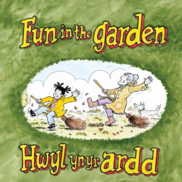 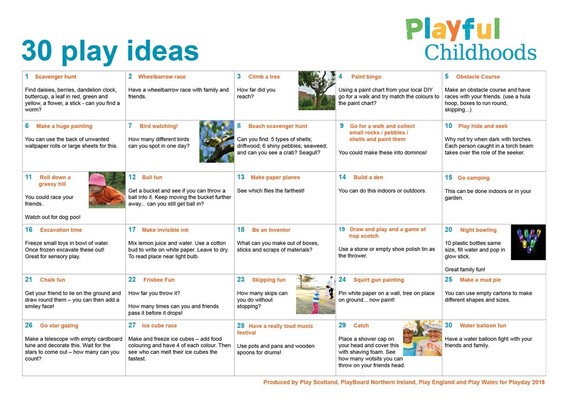 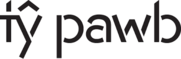 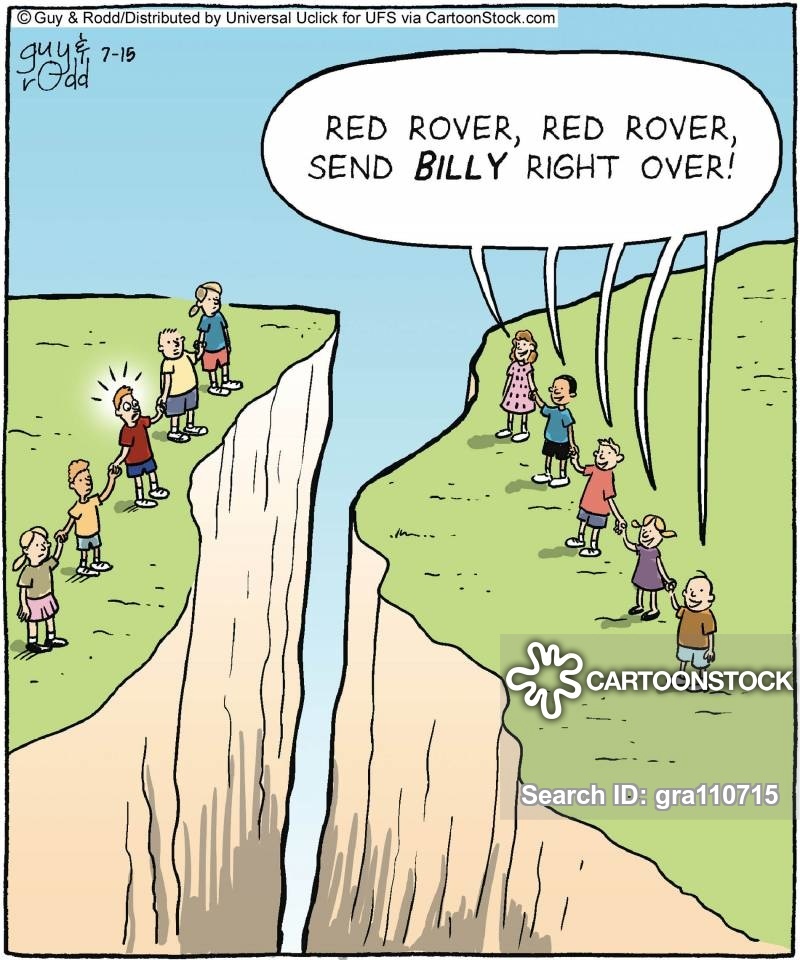 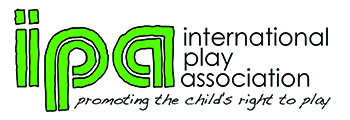 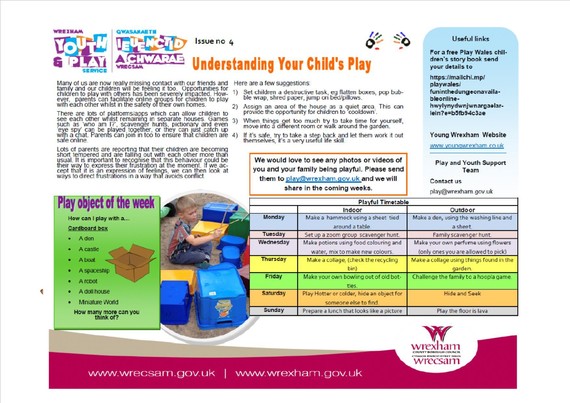 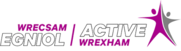 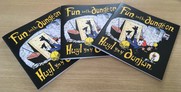 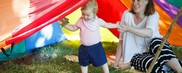 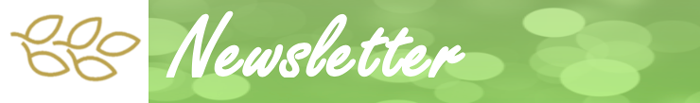 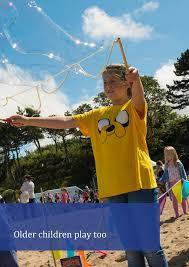 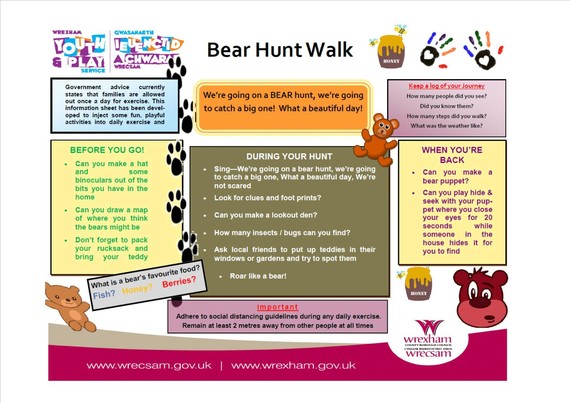 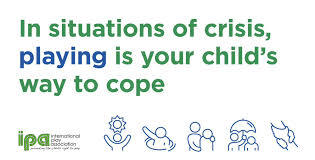 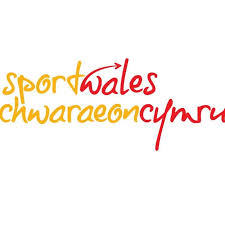 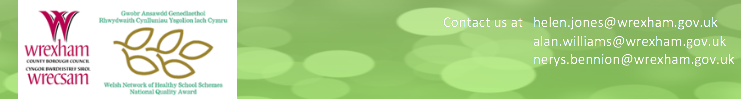 